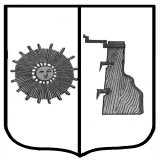 Новгородская область Боровичский районСОВЕТ ДЕПУТАТОВ ОПЕЧЕНСКОГО СЕЛЬСКОГО ПОСЕЛЕНИЯ Р Е Ш Е Н И Ес. Опеченский ПосадОб отчете Главы Опеченского сельского поселенияВ соответствии с Федеральным законом от 6 октября 2003 года                      № 131-ФЗ «Об общих принципах организации местного самоуправления в Российской Федерации» Совет депутатов Опеченского сельского поселения РЕШИЛ:1. Принять к сведению отчет Главы Опеченского сельского поселения Никитина А.В. о результатах его деятельности и деятельности Администрации  Опеченского сельского поселения за 2018 год (далее отчет).2. Признать деятельность Главы  Опеченского сельского поселения Никитина А.В. в 2018 году удовлетворительной.3. Опубликовать решение в бюллетене «Официальный вестник Опеченского сельского поселения» и разместить на официальном сайте Администрации сельского поселения.Глава  сельского поселения                                                А.В.Никитин15.02.2019№  137